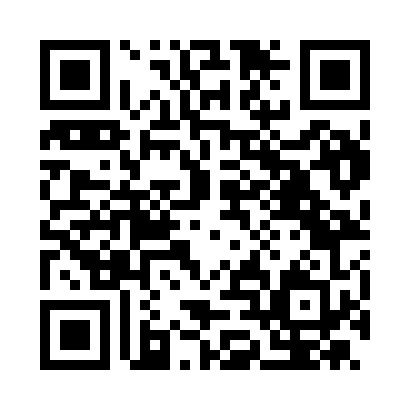 Prayer times for Arcugnano, ItalyWed 1 May 2024 - Fri 31 May 2024High Latitude Method: Angle Based RulePrayer Calculation Method: Muslim World LeagueAsar Calculation Method: HanafiPrayer times provided by https://www.salahtimes.comDateDayFajrSunriseDhuhrAsrMaghribIsha1Wed4:026:011:116:128:2110:132Thu4:006:001:116:128:2210:153Fri3:585:581:116:138:2410:164Sat3:555:571:116:148:2510:185Sun3:535:561:106:158:2610:206Mon3:515:541:106:158:2710:227Tue3:495:531:106:168:2810:248Wed3:465:521:106:178:3010:269Thu3:445:501:106:188:3110:2810Fri3:425:491:106:188:3210:3011Sat3:405:481:106:198:3310:3212Sun3:385:461:106:208:3510:3413Mon3:365:451:106:208:3610:3614Tue3:345:441:106:218:3710:3815Wed3:315:431:106:228:3810:4016Thu3:295:421:106:228:3910:4217Fri3:275:411:106:238:4010:4418Sat3:255:401:106:248:4210:4619Sun3:235:391:106:248:4310:4820Mon3:215:381:106:258:4410:5021Tue3:195:371:106:268:4510:5222Wed3:175:361:116:268:4610:5423Thu3:165:351:116:278:4710:5624Fri3:145:341:116:288:4810:5825Sat3:125:331:116:288:4911:0026Sun3:105:321:116:298:5011:0127Mon3:085:321:116:298:5111:0328Tue3:075:311:116:308:5211:0529Wed3:055:301:116:318:5311:0730Thu3:045:291:116:318:5411:0831Fri3:025:291:126:328:5511:10